CAIET DE SARCINI      Privind serviciile de revizie, diagnosticare şi reparaţie a aparatelor de suă în polietilenă aflate în utilizarea Sectorului Reţele Apă	Serviciile constau în:	  a)  efectuarea reviziei aparatelor de suă;	  b) diagnosticarea defecţiunilor şi întocmirea unui deviz ofertă cu valoarea estimativă a reparaţiei;	  c) efectuarea reparaţiei după aprobarea devizului estimativ, întocmit în urma diagnosticării;a)  Revizia reprezintă un control amănunţit care constă în verificarea funcţionării aparatelor, a parametrilor recomandaţi de către producător şi reglarea acestora, pentru a preîntâmpina apariţia unor defecţiuni majore, cu scopul de a prelungi ata de viaţă a echipamentelor. În princi revizia constă în:verificarea întergrităţii componentelor;verificarea funcţionării instrumentelor de control;curăţirea componentelor;reglarea parametrilor în vederea unei funcţionări corespunzătoare;înlocuirea uleiului din centrala electrohidraulică.În cazul în care în urma  reviziei se constată că unele dintre subansamble sau repere prezintă deficienţe, care duc la o funcţionare necorespunzătoare, PRESTATORUL va efectua o diagnosticare a aparatului de suă. Cu această ocazie se va verifica încadrarea parametrilor funcţionali în limitele prescrise în documentaţia tehnică şi totodată se va întocmi un buletin cu rezultatele probei, în care se vor înscrie parametrii realizaţi şi cei prescrişi. Diagnosticarea este făcută cu scopul de a depista, stabili şi evalua defecţiunile pe care le prezintă aparatul de suă prezentat de către beneficiar. 	În princi, diagnosticarea constă în:-  verificarea parametrilor funcţionali;-  demontarea în părţi componente (subansamble şi repere);-  constatarea stării tehnice a reperelor componente;-  întocmirea devizului estimativ de reparaţie. Pentru fiecare aparat de suă prestatorul va întocmi un deviz estimativ, în care vor fi înscrise următoarele:-  data constatării;-  tipul echipamentului;-  nr. inventar/serie echipament;-  stare echipament: funcţional/defect;-  defecte constatate;-  piese care necesită a fi înlocuite;-  preţ reparaţie;-  propunere (recomandare): reparare/casare.	Pe baza diagnosticării menţionate PRESTATORUL are obligaţia să întocmească un deviz estimativ de lucrări, pentru fiecare echipament în parte, pe care-l va înainta BENEFICIARULUI, pe bază de preţuri unitare şi normele de timp ofertate.c) Reparaţiile apar ca o necesitate în urma constatărilor şi recomandărilor făcute cu ocazia diagnosticării, sau ca urmare a unor constatări făcute de personalul de exploatare a acestor utilaje.	În princi, reparaţia constă în :-  demontarea părţilor componente (subansamble şi repere) uzate/defecte;-  înlocuirea reperelor uzate/defecte cu repere noi originale;-  remontarea subansamblelor şi reperelor componente; -  proba în funcţiune;           Reparaţia propriu-zisă se va executa numai după ce BENEFICIARUL şi-a dat acceptul.            La finalizarea reparaţiei se întocmeşte Procesul Verbal de Recepţie-Reparaţie PV-RR la care se va anexa :- devizul final al lucrării de reparaţie.	Lucrările de montaj şi de reparaţie în ansamblu vor respecta condiţiile tehnice prevăzute în cartea tehnică a utilajului şi standardele tehnice româneşti (sau străine – în cazul în care standardele româneşti sunt lacunare) în vigoare, iar controlul final va fi vizat de CTC-ul prestatorului.	La finalul lucrării, beneficiarul va fi invitat – în scris sau telefonic – pentru recepţia lucrării.	Recepţia lucrării se va face la sediul beneficiarului în prezenţa delegaţilor competenţi ai acestuia şi ai prestatorului şi va cuprinde încercări ale echipamentelor – în sarcină – timp de o oră, rezultatul probelor urmând a fi consemnate într-un PV de probe de funcţionare. 	Termenul de garanţie pentru lucrările de reparaţii va fi de minimum de 6 luni de la data semnării PV de recepţie după reparaţie (PV-RR) de către ambele părţi, prelungindu-se automat cu perioada unor intervenţii ulterioare, iar pentru materialele şi piesele de schimb utilizate, conform certificatelor de calitate şi de garanţie eliberate de furnizorii respectivelor piese şi materiale.	Reclamarea de către beneficiar a unor defecţiuni sau deficienţe în perioada de garanţie, vor fi remediate în termen de 15 zile lucratoare de la data comunicării deficienţei şi prezentarea utilajului defect la sediul prestatorului pe cheltuiala acestuia.	În cazul nerespectării termenului de remediere sau în caz de repetare a aceloraşi tipuri de defecţiuni, prestatorul va fi obligat să pună la dispoziţia beneficiarului alt utilaj (de acelaşi tip sau similar ca şi parametrii) sau să închirieze unul pe cheltuiala sa exclusivă. În caz contrar, beneficiarul are dreptul de a închiria un alt utilaj (de acelaşi tip sau similar) până la repararea utilajului defect, iar c/v chiriei va fi suportată de prestator, în baza unei notificări.	Prestatorul va notifica beneficiarului orice operaţiune necesară a fi aplicată echipamentului (cu excepţia celor solicitate de beneficiar) şi nu va executa nici o reparaţie sau service fără aprobarea beneficiarului.	În vederea executării unor lucrări de calitate, prestatorul va prezenta dotarea standului de verificare – intervenţie, precum şi personalul specializat, conform cerinţelor producătorului.Condiţii suplimentare	Lucrările de revizie, diagnosticare şi/sau reparaţii se vor executa în atelierul prestatorului. În situaţia în care prestatorul are iniţiativa de a realiza aceste lucrări într-o altă locaţie decât propriul atelier, va suporta cheltuielile aferente de , precum şi diferenţa de plată dintre valoarea contractată şi cea efectivă.	Prestatorul este obligat:să deţină documentaţia tehnică emisă de producător pentru întreaga gamă de utilaje, astfel încât lucrările de service să nu conducă la modificarea parametrilor de funcţionare a acestora.să specifice - pentru lucrările de reparaţii - valoarea manoperei (în lei/oră) pe reparatie. să prezinte preţuri unitare pentru principalele piese de schimb.să posede mijloacele de comunicare şi de  necesare pentru a asigura intervenţia promptă în caz de defectiune: remediere în regim de urgenţă (24 de ore de la anunţarea defectiunii aparatului).să emită certificat de garanţie pentru lucrările executate.            Prejudiciile aduse beneficiarului prin efectuarea unor servicii de slabă calitate, neîncadrarea în termenele sau costurile stabilite, vor fi suportate de firma prestatoare.            În cazul în care prestatorul îşi declină în scris competenţa privind remedierea unei defecţiuni la vreun utilaj, beneficiarul este în drept să apeleze la o altă firmă care să execute reparaţia. Cheltuielile suplimentare de /livrare spre noul atelier de reparaţii vor fi suportate de prestatorul cu care este încheiat contractul de revizie, diagnosticare şi reparaţie.	Prestatorul va declara în oferta locaţia în care efectuează reviziile, diagnosticarea şi reparaţiile. Tarifele unitare ofertate vor cuprinde după caz şi contravaloarea costurilor legate de deplasare, , necesare ducerii şi aducerii aparatelor de la beneficiar la punctul service şi înapoi. 	Prestatorul va preciza termenele necesare reviziei fiecărui aparat în parte.	Diagnosticarea se va face la cererea expresă a beneficiarului.            Prestatorul se va conforma normelor şi regulamentelor de protecţia muncii si de mediu, fiind pe deplin responsabil de respectarea acestora. Eventualele accidente de muncă petrecute în timpul operaţiilor de service şi reparaţii desfăşurate pe teritoriul beneficiarului nu vor obliga SC COMPANIA DE APĂ Oradea SA la nici o răspundere materială sau de altă natură.	Contractul se va încheia pe o perioadă de 12 luni.Oferta ă se va întocmi astfel :PRETUL UNITAR LEI FARA T.V.A. PENTRU REVIZIE/APARAT:PRETUL UNITAR LEI FARA T.V.A. PENTRU DIAGNOSTICARE/APARAT:PRETUL UNITAR REPARAŢIE/APARAT (MANOPERA-TARIFAR ORAR) – LEI/ORĂ  FARA T.V.A.:Criteriul de atribuire :Preţul cel mai scăzut dintre ofertele admisibile. Preţul cel mai scăzut va rezulta din însumarea celor 3 totaluri obţinute din cele 3 tabele de mai sus ( ∑ I+II+III ).Cu ofertantul câştigător se va încheia un contract pe 12 luni, pentru valoarea estimată stabilită, şi va cuprinde revizia, diagnosticarea şi reparaţiile aparatelor de suă (inclusiv piesele de schimb) necesare, rezultate în urma diagnosticării și acceptate de achizitor. În valoarea reviziei va fi inclus şi costul ului aparatelor de la/şi la sediul beneficiarului. Orice operaţiune (diagnosticare şi reparaţie) se va efectua doar la solicitarea expresă a beneficiarului.Ofertanţii vor prezenta în ofertă următoarele :ata necesară efectuării unei revizii/aparat   -                           zile;ata necesară efectuării unei diagnosticări/aparat -                           zile, după caz.Ofertantul va deţine obligatoriu un punct de lucru/sediu/service pe raza municilui Oradea.       VALOARE TOTALĂ ESTIMATĂ A CONTRACTULUI: 30.000 lei fără TVAŞef Sector Reţele                                                                 Întocmit        Ing. Edward HANDRA                                               Ing. Laurenţiu DANŞAE.H../L.D.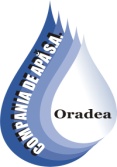 Sector Reţele ApăNOTĂ INTERNĂNr. înreg.  Sector Reţele ApăNOTĂ INTERNĂData:  Nr. crt.AparatUMCantitate1.Aparat de suă cap-cap model GEORG FISCHER, tip TM 160, d-d 40-buc.22.Aparat de suă cap-cap model RITMO DELTA 315/1buc.13.Aparat de suă cap-cap model GEORG FISCHER, tip TM 315buc.14.Aparat de suă prin electrofuziune model ELEKTRA 400buc.25.Aparat de suă prin electrofuziune model FUSSION AM 85 CEbuc.16.Aparat de suă prin electrofuziune model GEORG FISCHER, tip MSA 300buc.17.Aparat de suă prin electrofuziune model ELEKTRA 500buc.1Nr. crt.Denumire produsbuc.buc.Preţ unitar lei fără TVAPreţ total lei fără TVA1.Aparat de suă cap-cap model GEORG FISCHER, tip TM 160, d-d 40-222.Aparat de suă cap-cap model RITMO DELTA 315/1 113.Aparat de suă cap-cap model GEORG FISCHER, tip TM 31514.Aparat de suă prin electrofuziune model ELEKTRA 400 25.Aparat de suă prin electrofuziune model FUSSION AM 85 CE16.Aparat de suă prin electrofuziune model GEORG FISCHER, tip MSA 300 17.Aparat de suă prin electrofuziune model ELEKTRA 5001ITOTAL 1 – LEI FĂRĂ TVATOTAL 1 – LEI FĂRĂ TVATOTAL 1 – LEI FĂRĂ TVATOTAL 1 – LEI FĂRĂ TVANr. crt.Denumire produsbuc.buc.Preţ unitar lei fără TVAPreţ total lei fără TVA1.Aparat de suă cap-cap model GEORG FISCHER, tip TM 160, d-d 40-222.Aparat de suă cap-cap model RITMO DELTA 315/1 113.Aparat de suă cap-cap model GEORG FISCHER, tip TM 31514.Aparat de suă prin electrofuziune model ELEKTRA 400 25.Aparat de suă prin electrofuziune model FUSSION AM 85 CE 16.Aparat de suă prin electrofuziune model GEORG FISCHER, tip MSA 300 17.Aparat de suă prin electrofuziune model ELEKTRA 5001IITOTAL 2 – LEI FĂRĂ TVATOTAL 2 – LEI FĂRĂ TVATOTAL 2 – LEI FĂRĂ TVATOTAL 2 – LEI FĂRĂ TVANr. crt.Denumire produsbuc.buc.Preţ unitar lei fără TVAPreţ total lei fără TVA1.Aparat de suă cap-cap model GEORG FISCHER, tip TM 160, d-d 40-222.Aparat de suă cap-cap model RITMO DELTA 315/1 113.Aparat de suă cap-cap model GEORG FISCHER, tip TM 31514.Aparat de suă prin electrofuziune model ELEKTRA 400 = 2 buc25.Aparat de suă prin electrofuziune model FUSSION AM 85 CE 16.Aparat de suă prin electrofuziune model GEORG FISCHER, tip MSA 30017.Aparat de suă prin electrofuziune model ELEKTRA 5001IIITOTAL 3 – LEI FĂRĂ TVATOTAL 3 – LEI FĂRĂ TVATOTAL 3 – LEI FĂRĂ TVATOTAL 3 – LEI FĂRĂ TVA